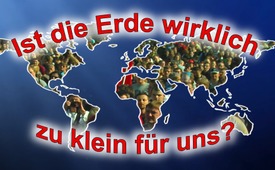 Ist die Erde wirklich zu klein für uns?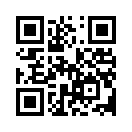 „Die Weltbevölkerung wächst stetig an. Es wird unter den gegebenen Umständen kaum möglich sein, alle Menschen zu ernähren.“ – so oder ähnlich titeln Mainstream-Medien und Schulbücher. Ist die Erde denn wirklich zu klein für uns? Ein rein rechnerischer Vergleich zeigt auf, dass sie noch lange nicht an ihre Kapazitätsgrenzen stößt. Wem nützt es dann aber, den Eindruck einer überbevölkerten Erde in den Köpfen der Menschen zu verankern?Der  begrenzte  Lebensraum und die vermeintliche Nahrungsmittelknappheit im Zusammenhang  mit  der  immer  grösser werdenden  Bevölkerung  sorgen in  den  Medien  immer  wieder für Schlagzeilen. Schulbücher machen  in  auffällig  vielen  Aufgaben  auf  die  exponentiell,  d.h. immer schneller wachsende Weltbevölkerung aufmerksam. Ein nüchterner, wenn auch rein rechnerischer Größenvergleich macht jedoch  deutlich,  dass  wir  auf der Erde bei weitem noch nicht an  unsere  Kapazitätsgrenze stoßen: Würde man die ganze Weltbevölkerung  von  rund  sieben  Mrd.  Menschen beispielsweise auf der Fläche des zentralasiatischen Staates Kasachstan unterbringen, der eine Fläche von 2 Millionen 724 Tausend 900 Quadratkilometer hat dann  stünden  jedem  einzelnen Erdbewohner  ein  Wohnraum von  90  m²  und  zusätzlich  eine Gartenfläche  von  300  m²  zur Verfügung - ganz ohne Etagenbau!  Zum  Mitrechnen: 2.724.900  km² entsprechen 2.724.900.000.000 m².  2.724.900.000.000 m² : 7.000.000.000 Menschen = ca. 390 m² pro Mensch. Wenn man alle Menschen der Erde nur auf der Fläche Kasachstans unterbringen würde. Zum  Nachdenken:  Wird uns  der  Eindruck  einer  überbevölkerten  Erde  bewusst  vermittelt?  Möglicherweise  als  Vorwand  für  die  Pläne  derjenigen, die  offen  formulieren  und  unter anderem auf den Georgia Guidestones eingravieren  ließen,  dass  sie  die Menschheit  auf  500  Millionen reduzieren möchten?von Ham./ts.Quellen:www.welt.de/debatte/die-welt-in-worten/article113892661/Nahrungsmittelknappheit-als-reale-Gefahr.htmlDas könnte Sie auch interessieren:---Kla.TV – Die anderen Nachrichten ... frei – unabhängig – unzensiert ...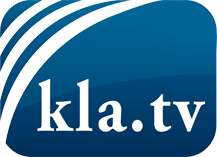 was die Medien nicht verschweigen sollten ...wenig Gehörtes vom Volk, für das Volk ...tägliche News ab 19:45 Uhr auf www.kla.tvDranbleiben lohnt sich!Kostenloses Abonnement mit wöchentlichen News per E-Mail erhalten Sie unter: www.kla.tv/aboSicherheitshinweis:Gegenstimmen werden leider immer weiter zensiert und unterdrückt. Solange wir nicht gemäß den Interessen und Ideologien der Systempresse berichten, müssen wir jederzeit damit rechnen, dass Vorwände gesucht werden, um Kla.TV zu sperren oder zu schaden.Vernetzen Sie sich darum heute noch internetunabhängig!
Klicken Sie hier: www.kla.tv/vernetzungLizenz:    Creative Commons-Lizenz mit Namensnennung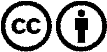 Verbreitung und Wiederaufbereitung ist mit Namensnennung erwünscht! Das Material darf jedoch nicht aus dem Kontext gerissen präsentiert werden. Mit öffentlichen Geldern (GEZ, Serafe, GIS, ...) finanzierte Institutionen ist die Verwendung ohne Rückfrage untersagt. Verstöße können strafrechtlich verfolgt werden.